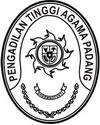 Nomor	: 1207/W3-A/KU1.1/IV/2023	04 April 2024Lampiran	: 1 (satu) lembarHal	: Daftar Potongan Remunerasi Pegawai Pengadilan Tinggi Agama Padang Bulan April 2024Yth. Kepala Cabang Bank Syariah Indonesia KCP PadangJl. Ulak KarangPadangAssalamu’alaikum Warahmatullahi Wabarakatuh.Bersama surat ini kami mengajukan permohonan kepada Sdr. Kepala Cabang Bank Syariah Indonesia KCP Padang agar dapat melakukan pemotongan Remunerasi Pegawai kami pada bulan 
April 2024, jumlah potongan seluruhnya sebesar 
Rp 20.496.451,- sesuai daftar terlampir. 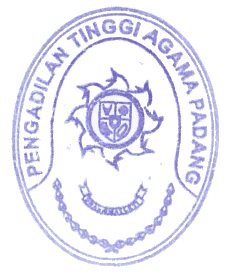 Dari jumlah potongan tersebut di atas sebesar Rp 20.496.451,- agar dimasukkan ke Rekening Petugas Bendahara dengan Nomor Rekening 7127914103 An. Yova Nelindy.Selanjutnya PT. Bank Syariah Indonesia KCP Padang dibebaskan dari segala tuntutan terkait dengan transaksi pendebetan rekening nasabah tersebut. Apabila dikemudian hari terjadi penuntutan terhadap transaksi tersebut maka sepenuhnya menjadi tanggung jawab kami.Demikian kami sampaikan atas perhatian dan bantuan Bapak kami ucapkan terima kasih.Wassalam,An. Kuasa Pengguna Anggaran		Pejabat Pembuat Komitmen		ISMAILMAHKAMAH AGUNG REPUBLIK INDONESIADIREKTORAT JENDERAL BADAN PERADILAN AGAMAPENGADILAN TINGGI AGAMA PADANGJl. By Pass Km 24 Anak Air, Batipuh Panjang, Koto TangahTelp.(0751) 7054806 fax (0751) 40537Website: www.pta-padang.go.id Email: admin@pta-padang.go.idPADANG 25171